Додаток до рішення обласної радиЗАКЛЮЧНИЙ ЗВІТпро виконання регіональної програмиінформатизації „Електронна Дніпропетровщина” на 2017 – 2019 роки, затвердженої рішенням Дніпропетровської обласної ради від 02 грудня 2016 року № 125-7/VII, (зі змінами)Виконання регіональної програми інформатизації „Електронна Дніпропетровщина” на 2017 – 2019 роки, затвердженої рішенням Дніпропетровської обласної ради від 02 грудня 2016 № 125-7/VII
(зі змінами), далі – програма, протягом 2017 – 2019 років було спрямоване на вирішення таких завдань, як підтримка працездатності та забезпечення функціонування існуючих систем, а також на виконання заходів щодо підвищення ефективності управління соціально-економічним розвитком регіону, розвиток інформаційного суспільства із забезпеченням максимального залучення мешканців області до цього процесу, рівності громадян незалежно від місця їх проживання у дотриманні їх конституційних прав із застосуванням сучасних інформаційно-комп’ютерних технологій та технологій електронного урядування.Основна мета програми на 2017 – 2019 роки – забезпечення доступу громадян до процесів формування інформаційного суспільства через упровадження інноваційних підходів, інструментів та технологій електронного урядування, електронної демократії, інших сучасних інформаційно-комп’ютерних технологій шляхом модернізації системи публічного управління соціально-економічним розвитком регіону, розвитку інфраструктури відкритих даних, телекомунікаційного середовища та забезпечення рівності громадян незалежно від місця їх проживання у дотриманні їх конституційних прав.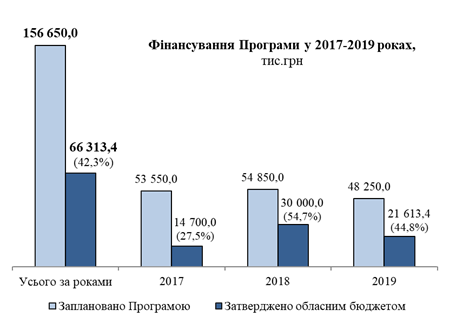 Фінансування заходів програми:За програмою з обласного бюджету усього заплановано
156650,00 тис. грн, у тому числі за роками:на 2017 рік – 53550,00 тис. грн; на 2018 рік – 54850,00 тис. грн;на 2019 рік – 48250,00 тис. грн. Відповідно до рішень Дніпропетровської обласної ради про обласний бюджет затверджено фінансування у сумі 66313,40 тис. грн, у тому числі за роками:на 2017 рік – 14700,0 тис. грн;на 2018 рік – 30000,0 тис. грн;на 2019 рік – 21613,4 тис. грн.Загальний відсоток затвердженого обсягу від запланованого              програмою – 42,3%.Фактично профінансовано за 2017 – 2019 роки 61360,74793 тис. грн, які освоєно у повному обсязі, у тому числі за роками:2017 рік – 14684,9606 тис. грн;2018 рік – 29955,16533 тис. грн;2019 рік – 16720,622 тис. грн.Кредиторська заборгованість за підсумками 2019 року становила 1873,6046 тис. грн, яка виникла наприкінці 2019 року та погашена у             2020 році. Загальний відсоток освоєння коштів від профінансованих за     2017 – 2019 роки становив 100%. Виконання завдань програми здійснено за такими головними напрямами:організаційне та методичне забезпечення програми;упровадження технологій е-урядування в органах виконавчої влади та місцевого самоврядування області; формування системи регіональних електронних інформаційних ресурсів;розвиток телекомунікаційного середовища регіону та організація захисту інформації;підтримка працездатності та забезпечення функціонування існуючих систем.Аналіз стану та тенденцій розвитку інформатизації у Дніпропетровській областіДніпропетровська область – один із найбільш економічно розвинених регіонів України. Вона характеризується вигідним географічним положенням, багатими природними ресурсами, потужним промисловим та науковим потенціалом, розвинутим сільськогосподарським виробництвом, високим рівнем розвитку транспорту і зв’язку.На території 31,9 тис. кв. км (5,3% площі України) на 01 січня      2020 року мешкають 3176,6 тис. осіб (7,6%), із них понад 520,0 тис. (більше 16%) – це сільське населення.Високий рівень урбанізації (83,8% мешканців живуть у 66 міських поселеннях) визначає найвищу в Україні щільність населення – понад 101,2 особи на один квадратний кілометр (середня по Україні – 75,2). На території області налічується 1501 населений пункт: міст обласного значення – 13; міст районного значення – 7; селищ міського типу – 46; селищ – 60; сіл – 1375. Протягом 2015 – 2019 років в області створено 70 сільських/ селищних об’єднаних територіальних громад, у 60 пройшли перші вибори депутатів сільської, селищної, міської ради та відповідного сільського, селищного, міського голови (це найбільша кількість громад в Україні). Дві громади об’єдналися навколо міст обласного значення.За даними дослідження, проведеного на замовлення Інтернет-асоціації України компанією Factum Group Ukraine, на всій території України (без урахування АР Крим) 62% громадян віком понад 15 років користуються інтернетом. Більше третини користувачів – віком до                       29 років.За даними Державної служби статистики України, у 2018 році у Дніпропетровській області нараховувалося 1796,5 тис. абонентів мережі Інтернет (на 53,4% більше ніж у 2016 році – 837,8 тис. абонентів), із них – 1746,2 тис. абонентів із наданням широкосмугового доступу до мережі Інтернет. Рівень доступу до інтернету становить майже 56 абонентів                      (у 2016 році – 26 абонентів) з розрахунку на 100 осіб.За даними Головного управління статистики у Дніпропетровській області, частка домогосподарств області, що мають доступ до послуг інтернету (за даними вибіркового обстеження умов життя домогосподарств), у 2018 році становила 77,9% (по Україні – 61,5%).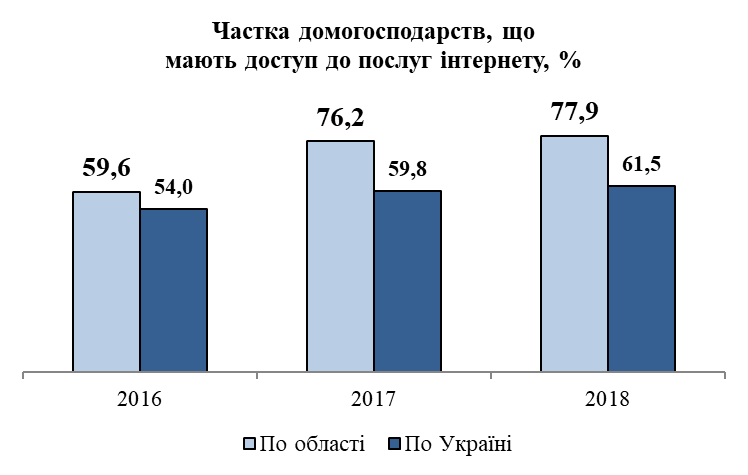 Кількість сільських домогосподарств, які мають доступ до послуг інтернету, у 2018 році становила 113,84 тис.Понад 95,0% підприємств мають доступ до мережі Інтернет, із них:використовують інтернет для банківських та фінансових послуг – 91,4%; отримання податкових форм – 83,2%; виконання адміністративних процедур – 45,8%.Мобільні телефони отримують усе більшу частку ринку доступу до інтернету. За даними Державної служби статистики України, у 2018 році у Дніпропетровській області нараховувалося 4156,1 тис. абонентів мобільного зв’язку, що на 28% перевищує загальну чисельність населення області. За видами підключення до мережі Інтернет мобільний засіб перевищує фіксований майже у 4 рази та у 2018 році нараховував               1408,4 тис. абонентів. Значне зростання показника числа абонентів інтернету у 2018 році порівняно з показником 2015 року                          (330 тис. абонентів) відбулося саме за рахунок користувачів мобільного зв’язку завдяки впроваджуваним в Україні технологіям передачі даних 3G, 4G та розширенню мереж операторів телекомунікацій.Завдяки активному впровадженню мобільними операторами стандарту 3G та 4G найближчим часом актуальним є впровадження мобільних форм е-демократії та е-урядування.І. Організаційне та методичне забезпечення програмиЗ метою виконання запланованих завдань з реалізації заходів програми відбулося: 14 засідань науково-технічної ради з питань інформатизації та електронного урядування облдержадміністрації;180 засідань тендерного комітету управління інформаційних технологій та електронного урядування облдержадміністрації. Згідно з затвердженими річними планами закупівель тендерним комітетом управління інформаційних технологій та електронного урядування облдержадміністрації проведено 28 процедур закупівель                 (14 переговорних процедур, 14 процедур відкритих торгів).Забезпечено проведення щорічних та додаткових інвентаризацій інформаційних та програмно-технічних ресурсів, телефонного зв’язку в усіх структурних підрозділах облдержадміністрації, райдержадміністраціях, об’єднаних територіальних громадах з урахуванням вимог нормативно-правових актів стосовно використання комп’ютерних програм, програмного забезпечення без виділення коштів обласного бюджету. Відповідні звітні матеріали надані у визначені терміни до Міністерства економічного розвитку і торгівлі України для врахування потреб у легалізації. Згідно з зазначеними відомостями кількість персональних комп’ютерів в облдержадміністрації та її структурних підрозділах становить 1210 одиниць, у райдержадміністраціях – 955.Спільно з райдержадміністраціями, виконавчими комітетами міських рад та об’єднаними територіальними громадами області (далі – ОТГ) постійно проводилася робота щодо розроблення, доопрацювання та виконання місцевих програм інформатизації. Місцеві програми інформатизації погоджувалися науково-технічною радою з питань інформатизації Дніпропетровської облдержадміністрації.За інформацією, наданою райдержадміністраціями, виконавчими комітетами міських рад та ОТГ області, станом на 15 січня 2020 року розроблено 58 місцевих програм інформатизації.За інформацією, наданою райдержадміністраціями, виконавчими комітетами міських рад та ОТГ області, на реалізацію завдань і заходів місцевих програм інформатизації у 2019 році з місцевих бюджетів було заплановано фінансування у сумі 163,95 млн грн, що на 55 млн грн більше ніж у 2018 році. Основна частка фінансування (147,2 млн грн, або 89,8%) припадала на обласний центр – м. Дніпро. Затверджено відповідними місцевими бюджетами – 91,2 млн грн. За 2019 рік фактично освоєно                         85,6 млн грн.У всіх адміністративно-територіальних одиницях області визначено відповідальних осіб із питань інформатизації та захисту інформації.Проведено навчання для 280 відповідальних осіб у сфері інформатизації структурних підрозділів облдержадміністрації, райдержадміністрацій, ОТГ щодо запобігання враженню автоматизованих робочих місць та розміщеної на них інформації шкідливим вірусним програмним забезпеченням.Організовано і проведено також тренінги з електронного урядування та електронної демократії (у три етапи) для публічних службовців Дніпропетровської області у рамках програми EGAP у Дніпропетровському регіональному інституті державного управління Національної академії державного управління при Президентові України. Загалом за результатами проведених тренінгів 68 представників ОТГ області отримали відповідні сертифікати. Проведено 5 ознайомчих онлайн-засідань з представниками ОТГ щодо питання запровадження системи електронного документообігу та „Системи реєстрів управління територіальною громадою”. Навчання пройшли 74 особи.Протягом терміну дії програми: проведено два п’ятиденних семінари на тему „Забезпечення сталого соціально-економічного розвитку територій з використанням елементів електронного врядування та електронної демократії на базі Дніпропетровського регіонального інституту державного управління Національної академії державного управління при Президентові України”. Пройшли навчання й отримали сертифікати 50 осіб;презентовано досвід Дніпропетровської області у сфері інформаційних технологій та електронного урядування на форумах, конференціях, семінарах, під час круглих столів у містах Києві та Дніпрі; взято участь у виїзному засіданні Комітету з питань інформатизації та зв’язку Верховної Ради України, на якому розглянуті питання крадіжок та пошкодження телекомунікаційного обладнання у Дніпропетровській області та у цілому в Україні, обговорено проєкт закону України про внесення змін до деяких законодавчих актів України (щодо операцій з металобрухтом та посилення відповідальності за викрадення телекомунікаційного обладнання), облдержадміністрацією також презентовано досвід запровадження технологій е-урядування та ключові проєкти у цій сфері: мобільне автоматизоване робоче місце адміністратора Центру надання адміністративних послуг (далі – ЦНАП), типові рішення для ОТГ, пілотний проєкт щодо запровадження комплексної послуги з відведення земельних ділянок, організація взаємодії органів влади та провайдерів й операторів стосовно розвитку сучасної телекомунікаційної інфраструктури на сільських територіях; організовано візити делегацій Харківської міської ради (презентовано досвід упровадження інформаційних технологій та електронного урядування у Дніпропетровській області) та Одеської облдержадміністрації (презентовано досвід облдержадміністрації у сфері електронного документообігу з використанням „Автоматизованої системи управління документами „ДОК ПРОФ 3”);організовано та проведено офіційну зустріч щодо підписання Меморандуму про взаєморозуміння між Дніпропетровською облдержадміністрацією та ТОВ „Лайфселл” стосовно реалізації концепції „Розумна область” („Smart Region”) у Дніпропетровській області. У меморандумі визначено пріоритетні напрями співпраці.Представниками управління інформаційних технологій та електронного урядування облдержадміністрації взято участь:в ознайомчому візиті до міст Лунд (Швеція) та Катовіце (Польща) у рамках ознайомчого відвідання компанії „Axis Communications AB”;у навчальному візиті до м. Цюріха з метою вивчення досвіду Швейцарської Конфедерації щодо впровадження електронного урядування та електронної демократії;у навчальному візиті до м. Таллінна (Естонська Республіка) з питань упровадження електронного урядування та електронної демократії;у навчанні щодо організації роботи з моделювання мереж надання публічних сервісів та послуг в області, яке організовано Міністерством розвитку громад та територій України.У 2017 – 2019 роках розроблені та постійно оновлювалися: рекомендації стосовно розробки та реалізації місцевих програм інформатизації для райдержадміністрацій, міських рад, ОТГ області;тимчасовий порядок реєстрації доменних імен у доменній зоні DP.GOV.UA у новій редакції;опис автоматизованого мобільного робочого місця адміністратора ЦНАП для ОТГ;примірне положення „Про функціонування офіційного вебсайта селищних/сільських рад, ОТГ у глобальній інформаційній мережі Інтернет” та „Про корпоративну електронну пошту селищної/сільської ради” тощо.У 2019 році проведено детальний аналіз стану інтеграції місцевих інформаційних ресурсів ОТГ до Телекомунікаційного центру Дніпропетровської області. Підготовлені й надані представникам ОТГ відповідні пропозиції.З метою дотримання розпорядниками державних коштів статті                       48 Бюджетного кодексу України, пункту 2.1 Порядку реєстрації та обліку бюджетних зобов’язань розпорядників бюджетних коштів та одержувачів бюджетних коштів у органах Державної казначейської служби України, затвердженого наказом Міністерства фінансів України від 02 березня                   2012 року № 309 (із змінами), наказу Державного агентства з питань електронного урядування від 14 травня 2019 року № 35 „Про затвердження Методики визначення належності бюджетних програм до сфери інформатизації”, зареєстрованого у Міністерстві юстиції України                        19 червня 2019 року за № 639/33610, підготовлені та розіслані роз’яснення щодо погодження завдань (проєктів) інформатизації розпорядниками бюджетних коштів – виконавчим комітетам міських рад, райдержадміністраціям, ОТГ області. Надані відповідні консультації.Протягом квітня – травня 2019 року здійснювалася розробка концепції та заходів нової регіональної програми інформатизації на 2020 – 2022 роки під головуванням першого заступника голови облдержадміністрації – керівника програми та за участю міжнародних експертів швейцарсько-українського проєкту EGAP і Дніпропетровського регіонального інституту державного управління Національної академії державного управління при Президентові України (далі – ДРІДУ НАДУ).Науковцями ДРІДУ НАДУ проведено оцінювання електронної готовності районів, міст та ОТГ області за визначеними показниками, яке враховано при підготовці проєкту регіональної програми інформатизації „Електронна Дніпропетровщина” на 2020 – 2022 роки. Проведено 30 травня 2019 року стратегічну сесію з обговорення проєкту регіональної програми інформатизації „Електронна Дніпропетровщина” на 2020 – 2022 роки під головуванням виконуючого обов’язки голови облдержадміністрації за участю керівництва Державного агентства з питань електронного урядування України, представників Міжнародної благодійної організації „Фонд Східна Європа”, структурних підрозділів облдержадміністрації, ОТГ, науковців та громадськості. За результатами обговорення надані пропозиції до зазначеного проєкту програми, які при доопрацюванні були враховані.Проєкт регіональної програми інформатизації затверджено                   13 червня 2019 року на засіданні науково-технічної ради, погоджено з Державним агентством з питань електронного урядування України як генеральним замовником Національної програми інформатизації та згідно з порядком, передбаченим чинним законодавством, надано на розгляд до Дніпропетровської обласної ради. Регіональну програму інформатизації „Електронна Дніпропетровщина” на 2020 – 2022 роки затверджено рішенням Дніпропетровської обласної ради від 25 жовтня 2019 року № 506-18/VIІ.IІ. Упровадження технологій е-урядування в органах виконавчої влади та місцевого самоврядування області; формування системи регіональних електронних інформаційних ресурсівДніпропетровську область було обрано як одну з 4 областей для впровадження спільного швейцарсько-українського проєкту „Електронне урядування задля підзвітності влади та участі громади” (EGAP). Проєкт фінансується Швейцарською Конфедерацією. Протягом останніх 4 років Дніпропетровщина разом із партнерами працювала над розвитком електронного урядування та електронної демократії у Дніпропетровській області, зокрема переведення адміністративних послуг в електронну форму.У рамках проєкту здійснювалося вдосконалення сфери надання адміністративних послуг, у тому числі організація електронної взаємодії ЦНАП, переведення послуг в електронну форму через Віртуальний офіс.Дніпропетровська область увійшла до другої фази програми „Електронне урядування задля підзвітності влади та участі громади” (EGAP), яка фінансується Швейцарською Конфедерацією та реалізується у 2019 – 2023 роках. Загальний бюджет становить 5 млн 367 тис. швейцарських франків. У рамках програми проводилося навчання представників органів влади всіх рівнів та представників громадськості з використання інструментів електронного урядування. Цільові регіони другої фази – Вінницька, Волинська, Дніпропетровська, Луганська (приєдналася у другій фазі проєкту) та Одеська області.Метою другої фази є впровадження інноваційних технологій для поліпшення взаємодії між громадянами та органами влади, а також підвищення якості надання публічних послуг. На національному рівні програма співпрацює з Міністерством цифрової трансформації України у рамках упровадження й популяризації електронних послуг, створення комплексної системи навчання цифровим навичкам, упровадження інструментів е-демократії.Друга фаза складається з двох компонентів (електронні послуги та електронна демократія) і спрямована допомагати державним та місцевим органам влади надавати публічні послуги більш ефективно і прозоро завдяки розширеним можливостям та новим інструментам електронного урядування, розробленим в інклюзивний спосіб.У рамках реалізації другої фази програми EGAP на обласному та місцевому рівнях продовжувалася діяльність, спрямована на системний розвиток електронного урядування та електронної демократії, зокрема, запровадження та популяризацію найбільш ефективних інструментів, онлайн-платформ, геоінформаційних систем, оптимізацію внутрішніх бізнес-процесів, навчання спеціалістів, просвітницькі кампанії для населення, підтримку оптимізації роботи ЦНАП.За результатами реалізації проєкту „Електронне урядування задля підзвітності влади та участі громади” Дніпропетровська область отримала фінансову підтримку у 2018 – 2019 роках – 1,9 млн грн, у 2019 році –                  1,04 млн грн. У рамках реалізації заходів програми – 860,0 тис. грн.Продовжено розвиток та розширення функціональних можливостей програмно-технічного комплексу облдержадміністрації „Регіональний віртуальний офіс електронних адміністративних послуг Дніпропетровської області”, далі – Віртуальний офіс (e-services.dp.gov.ua). Віртуальний офіс включено до Плану заходів з упровадження ініціативи „Партнерство „Відкритий Уряд”, затвердженого розпорядженням Кабінету Міністрів України від 18 липня 2012 року № 514-р (зі змінами). Віртуальний офіс є системою вебпорталів: внутрішнього – для працівників органів влади та зовнішнього – для заявників. Віртуальний офіс є проєктом, що пропонує єдину точку доступу для громадян та суб’єктів господарювання до адміністративних послуг і дозвільних документів, що надаються на території Дніпропетровської області.У системі Віртуальний офіс працювали: 64 ЦНАП та їх філії,                           356 адміністраторів, 455 суб’єктів надання адміністративних послуг та                    194 органи реєстрації. За 2019 рік до Віртуального офісу приєдналося                        5 ЦНАП органів місцевого самоврядування.Через Віртуальний офіс доступні сервіси отримання інформації про хід розгляду справи через „Особистий кабінет” або SMS-повідомлення (понад 256 тис. за 2019 рік), електронної консультації ЦНАП або суб’єкта надання адміністративних послуг, у тому числі з видачі документів дозвільного характеру (4319 консультацій за 2019 рік).Спільно з департаментом економічного розвитку облдержадміністрації та Комунальним підприємством „Головний інформаційно-комунікаційний і науково-виробничий центр” Дніпропетровської обласної ради” (далі – КП ГІКНВЦ ДОР) упроваджувалися типове рішення автоматизованого мобільного робочого місця адміністратора ЦНАП у громадах області. Мобільне автоматизоване робоче місце працівника ЦНАП застосовувалося як для обслуговування осіб з інвалідністю та інших маломобільних груп населення за місцем їх безпосереднього перебування з використанням спеціального кейса, укомплектованого портативною технікою для прийому заяв у режимі оnline (далі – мобільне АРМ), так і для віддалених населених пунктів.Протягом 2017 – 2019 років місцевими органами влади придбано 
22 мобільних АРМ, із них 4 – за рахунок коштів швейцарсько-українського проєкту EGAP та 9 – за рахунок коштів Deutsche Gesellschaft für Internationale Zusammenarbeit (GIZ) GmbH за дорученням Федерального уряду Німеччини.За допомогою мобільного АРМ у ЦНАП надавався весь спектр адміністративних послуг, за винятком послуг з оформлення й видачі біометричних паспортних документів, оскільки для їх надання використовується спеціалізоване окреме стаціонарне обладнання, специфікація якого визначається Державною міграційною службою України.У рамках розвитку Віртуального офісу та впровадження проєкту „Електронне урядування задля підзвітності влади та участі громади” здійснювалося поетапне переведення адміністративних послуг в електронний вигляд. Через ЦНАП області запроваджено онлайн-сервіси замовлення адміністративних послуг і дозволів як місцевого, так і всеобласного значення (земельні відносини, реклама, санітарне благополуччя, ветеринарна медицина, розміщення об’єктів торгівлі, реєстраційні послуги для юридичних осіб тощо).З початку серпня 2016 року працювала єдина електронна база адміністративних правопорушень Дніпропетровської області, для створення якої використані технічні можливості Віртуального офісу. Єдина електронна база містить протоколи про адміністративне правопорушення та постанови у справах про адміністративні правопорушення. Упровадження електронної бази здійснено на виконання розпорядження голови облдержадміністрації від 28 квітня 2016 року                 № Р-203/0/3-16 „Про затвердження Порядку з оформлення матеріалів про адміністративні правопорушення адміністраторами центрів надання адміністративних послуг Дніпропетровської області”, зареєстрованого у Головному територіальному управлінні юстиції у Дніпропетровській області 06 травня 2016 року за № 15/1909. Реєстр наповнюють 64 ЦНАП та їх філії, а також підключено 194 органи реєстрації, створені при сільських, селищних, міських радах районного значення, які працюють поза межами ЦНАП. За весь період упровадження обласного реєстру зареєстровано 107030 адміністративних правопорушень, із них 16582 – за 2019 рік.Забезпечено технічний супровід автоматизованої системи планування й виконання бюджетів – АІС „Місцеві бюджети”                               22 фінансових управління райдержадміністрацій Дніпропетровської області для подальшого формування обласного та місцевих бюджетів області.Починаючи з 2006 року в області запроваджено систему електронного документообігу, що базується на використанні технології штрих-кодування, можливостей спеціального комп’ютерного обладнання, електронного цифрового підпису на базі програмного забезпечення „Автоматизована система управління документами „ДОК ПРОФ 3” (далі – СЕДО). До СЕДО підключено облдержадміністрацію та її структурні підрозділи, Дніпропетровську обласну раду, райдержадміністрації, райради, ОТГ.У 2016 році СЕДО облдержадміністрації підключено до системи електронної взаємодії органів виконавчої влади (далі – СЕВ ОВВ), у 2017 – 2019 роках продовжено роботу з розвитку СЕДО в органах виконавчої влади та місцевого самоврядування Дніпропетровської області. Станом на 01 січня 2020 року комплексна технологічна інфраструктура СЕДО включала 962 місця користувача, 77 баз даних,    1212 картотек та довідників системи, понад 110 комплектів електронних канцелярій. База електронних документів облдержадміністрації налічувала 2605508 документів, 2752354 образи; база Дніпропетровської обласної ради – 199315 документів та 186328 образів.Продовжувалася реалізація проєкту налагодження типового програмного комплексу „Система реєстрів управління територіальною громадою” на базі СЕДО. Станом на 01 січня 2020 року підключені до систем 57 ОТГ. Чисельність нових користувачів, підключених до системи електронного документообігу „ДОК ПРОФ” в ОТГ, становить 161 особу. Чисельність нових користувачів комплексу „Система реєстрів управління територіальною громадою” в ОТГ – 114 осіб. Уже створено 38 реєстрів мешканців громад, внесено понад 260 тис. осіб. У 2019 році виконані такі роботи:доопрацювання системи електронного документообігу області у зв’язку зі змінами чинного законодавства України, що регламентують вимоги щодо електронного документообігу органів влади;супроводження існуючої системи електронного документообігу області на базі СЕДО, яка включає реєстрацію, контроль і виконання документів та звернень громадян, електронний документообіг між облдержадміністрацією, Дніпропетровською обласною радою, районними радами, райдержадміністраціями, міськими радами, об’єднаними теріторіальними громадами області;упровадження розробки та погодження проєктів документів, що дало змогу досягнути безпаперового документообігу певної частини документів;подальший розвиток та супроводження програмного комплексу „Система реєстрів управління територіальною громадою” на базі СЕДО, у тому числі розробка нового функціоналу військового обліку та звітності для військових комісаріатів у територіальних громадах області.Розроблено окремий модуль двосторонньої взаємодії між програмним комплексом „Система реєстрів управління територіальною громадою” на базі СЕДО та іншими інформаційними системами:розроблено бізнес-процес двосторонньої взаємодії між програмним комплексом „Система реєстрів управління територіальною громадою” на базі пілотної послуги стосовно надання відомостей про склад сім’ї громадянам та комунальним службам як через окремі робочі місця, так і через ЦНАП із застосуванням Віртуального офісу;розроблено модуль відповідно до створеної моделі бізнес-процесу двосторонньої взаємодії;розроблені журнали видачі довідок та формування звітів за різноманітними вибірками з фіксацією повної службової інформації та журнали безпеки.Проведено тестування на базі виконавчого комітету Першотравенської міської ради пілотної послуги щодо надання відомостей про склад сім’ї громадянам та комунальним службам: ЦНАП, комунальними підприємствами (Приватне акціонерне товариство „ДТЕК ПАВЛОГРАДВУГІЛЛЯ”, Комунальне підприємство „Першотравенське міське житлово-комунальне підприємство”), Управлінням праці та соціального захисту населення.Продовжено співпрацю з громадськими організаціями з метою напрацювання нових проєктів та технологічних рішень з упровадження інформаційних технологій та е-урядування у Дніпропетровській області.Проведено роботу за проєктом „Відкритий бюджет”, який впровадила громадська організація „Центр політичних студій та аналітики „Ейдос”. Створено сервіси, які дають мешканцям регіону змогу спостерігати за використанням бюджетних коштів, відповідно до наданої облдержадміністрацією інформації, а саме: посилання на сервіс „Відкритий бюджет” розміщено на сайті облдержадміністрації, а також інформацію про всі доходи та витрати обласного бюджету. Для зручності всі дані представлено у вигляді інфографіки та таблиць. На ресурсі розміщено інформацію щодо 146 об’єктів (проєктів) області. Продовжено спільну роботу зі Службою автомобільних доріг у Дніпропетровській області у рамках проєкту „Дороги”, який впроваджує Товариство з обмеженою відповідальністю „БІВІБІЛОДЖІК”. Упроваджений сервіс (navizor.com) дає для громадян можливість отримання якісної та оперативної інформації стосовно стану автомобільних доріг загального користування Дніпропетровської області за критеріями доступності, зручності, відкритості. Облдержадміністрацією забезпечено технічну підтримку передачі даних на вебпортал navizor.com. До системи моніторингу стану автомобільних доріг загального користування у Дніпропетровській області внесено паспорти доріг області. Крім того, запроваджено модуль відображення інформації про планові та фактичні ремонти доріг.Забезпечено функціонування програмного ресурсу „Інтерактивна карта медичних закладів Дніпропетровської області”. Зазначений ресурс містить інформацію про медичні заклади області. На інтерактивну карту нанесено більш ніж 130 медичних закладів області, інформацію про послуги, медичне обладнання тощо. Це створює додаткові зручності для пацієнтів. Забезпечено функціонування програмного ресурсу „Інтерактивна карта енергомодернізації об’єктів бюджетної сфери Дніпропетровської області”. На інтерактивну карту нанесено понад 80 різних соціальних об’єктів з відповідними характеристиками.Згідно з постановою Кабінету Міністрів України від 04 січня              2002 року № 3 „Про Порядок оприлюднення у мережі Інтернет інформації про діяльність органів виконавчої влади” (зі змінами), наказом Державного комітету телебачення і радіомовлення України від 08 червня 2015 року № 118 „Про затвердження Порядку проведення Держкомтелерадіо моніторингу інформаційного наповнення офіційних вебсайтів органів виконавчої влади”, зареєстрованого у Міністерстві юстиції України                    25 червня 2015 року за № 759/27204, відповідно до Порядку функціонування вебсайтів органів виконавчої влади, затвердженого наказом Державного комітету інформаційної політики, телебачення і радіомовлення України, Державного комітету зв’язку та інформатизації України від 25 листопада 2002 року № 327/225 (зі змінами), зареєстрованого у Міністерстві юстиції України 29 грудня 2002 року за                                           № 1022/7310, забезпечено технічну підтримку нової платформи офіційного вебсайта облдержадміністрації (adm.dp.gov.ua). Спільно з департаментом масових комунікацій облдержадміністрації постійно проводиться робота з удосконалення функціонування сайта та підтримки в актуальному стані інформації на ньому. У 2019 році проведено роботу з доопрацювання офіційного вебсайта облдержадміністрації: розроблено компонент файлове сховище, модуль запиту на отримання публічної інформації, додано функціонал „Звернутись в ОДА” (гаряча лінія голови облдержадміністрації, DniproGuberBot (Telegram), GuberBot (Facebook) з можливістю управління функціоналом, установлено необмежену кількість публікацій для блоків „Наші проєкти” і „Банери” та інше.Згідно з наказом Державного комітету телебачення і радіомовлення України від 08 червня 2015 року № 118 „Про затвердження Порядку проведення Держкомтелерадіо моніторингу інформаційного наповнення офіційних вебсайтів органів виконавчої влади”, зареєстрованого у Міністерстві юстиції України 25 червня 2015 року за № 759/27204, Держкомтелерадіо двічі на рік проводить моніторинг офіційних вебсайтів облдержадміністрацій. Оцінюється розміщення органами виконавчої влади інформації на вебсайтах, що визначається чинними нормативно-правовими актами України, та виконання інших вимог. Для визначення рівня відповідності інформаційного наповнення вебсайтів вимогам нормативно-правових актів для кожного параметра вводяться певні коефіцієнти.У 2018 році офіційний сайт облдержадміністрації посідав 13-е місце у зазначеному рейтингу, а у 2019 році – 1-е місце.Відповідно до постанов Кабінету Міністрів України
від 21 жовтня 2015 року № 835 „Про затвердження Положення про набори даних, які підлягають оприлюдненню у формі відкритих даних”                    (зі змінами) та від 30 листопада 2016 року № 867 „Деякі питання оприлюднення публічної інформації у формі відкритих даних” (зі змінами) видано розпорядження голови облдержадміністрації від 21 червня                   2019 року № Р-352/0/3-19 „Про організацію роботи з питань оприлюднення та оновлення відкритих даних, розпорядником яких є Дніпропетровська обласна державна адміністрація”, яким зокрема:визначено 16 наборів даних, що підлягають оприлюдненню у формі відкритих даних, розпорядником яких є облдержадміністрація, та визначені структурні підрозділи облдержадміністрації, що відповідають за публікацію цих даних;структурними підрозділами облдержадміністрації призначені відповідальні особи за оприлюднення відкритих даних на вебсайті облдержадміністрації та Єдиному державному вебпорталі відкритих даних;забезпечено завантаження 16 наборів даних у формі відкритих даних на Єдиний державний вебпортал відкритих даних та подальше їх оновлення у порядку, визначеному чинним законодавством.Управлінням інформаційних технологій та електронного урядування облдержадміністрації постійно проводилися консультування та навчання щодо публікації інформації у форматі відкритих даних.Інформаційні системи та інформаційні ресурси Дніпропетровської області перебувають у стадії готовності до інтеграції порталів відкритих даних до Єдиного державного вебпорталу відкритих даних, запровадження єдиних стандартів оприлюднення інформації у формі відкритих даних після отримання відповідних стандартів взаємодії державних електронних інформаційних ресурсів.У 2018 році за підтримки швейцарсько-українського проєкту „Електронне урядування задля підзвітності влади та участі громади” (EGAP) відповідно до дизайн-коду розроблено та запроваджено регіональну платформу порталів ОТГ (далі – Платформа).Це абсолютно самодостатній конструктор сайтів, що створений з урахуванням потреб саме цієї цільової аудиторії, Платформу максимально адаптованою до реальних умов, у яких може бути громада. І головне, щоб підтримувати такий сайт та наповнювати його, представникам ОТГ не знадобляться спеціальні навички.Платформа проста і комфортна у використанні. Візуально вона продовжує підхід до дизайну державних ресурсів і сервісів, що вже випробуваний у рамках оновленого порталу уряду. Платформа дозволяє запровадити єдині принципи структурування та подання інформації, шаблони взаємодії та єдиний графічний стиль сайтів територіальних громад області.У 2018 році фондом „Східна Європа” у рамках програми EGAP передані невиключні майнові права на Платформу управлінню інформаційних технологій та електронного урядування облдержадміністрації.За сприянням фонду „Східна Європа” у рамках програми EGAP розробники Платформи провели 5-денні навчання з представниками 
60 ОТГ області. Тренінг проведено регіональними тренерами, які пройшли відповідне навчання у рамках проєкту EGAP.На цей час на базі Платформи створено 56 сайтів: 54 – для органів місцевого самоврядування області і 2 сайти – на замовлення структурних підрозділів облдержадміністрації.У 2019 році проведено роботи з розвитку та підтримки інтегрованої платформи інтернет-порталів органів виконавчої влади та місцевого самоврядування. Здійснено заходи з розвитку та доопрацювання Платформи створення вебсайтів ОТГ Дніпропетровської області, а саме: розроблено модуль створення сайтів за різними шаблонами, оновлення плагіну форм щодо запиту на отримання публічної інформації, різноманітні опитування, запис на прийом тощо. Усі сайти розміщені на технічному майданчику телекомунікаційного центру області (далі – ТКЦ), який відповідає всім вимогам чинного законодавства у сфері захисту інформації.Зазначений проєкт реалізовано за фінансової підтримки програми EGAP.ІII. Розвиток телекомунікаційного середовища регіону та організація захисту інформаціїУ рамках підключення до швидкісної мережі Інтернет сільських територій тривала робота з відповідними провайдерами щодо підключення соціальних об’єктів області до інтернету. Опрацьовувалася дорожня карта розвитку телекомунікаційних послуг на сільських територіях. Оператори визначали можливі обсяги інвестування у зазначений проєкт.Відповідно до Програми діяльності Кабінету Міністрів України, затвердженої постановою Кабінету Міністрів України від 29 вересня              2019 року № 849, Меморандуму про взаєморозуміння між Кабінетом Міністрів України, ТОВ „Інтернаціональні телекомунікації”, ПРАТ „ВФ Україна”, ТОВ „Лайфселл” та ПРАТ „Київстар”, який підписано у м. Маріуполі 29 жовтня 2019 року, за результатами проведених робочих зустрічей з представниками провідних підприємств – операторів (провайдерів) телекомунікаційних послуг, облдержадміністрацією підготовлено проєкт меморандуму щодо сприяння розвитку широкосмугового доступу до мережі Інтернет у Дніпропетровській області.Головною метою проєкту меморандуму є розвиток технологічної інфраструктури мережі передачі даних та доступу до інтернету, організація доступу до неї у населених пунктах області шляхом взаємодії та координації дій для подолання цифрової нерівності у Дніпропетровській області, забезпечення доступу до інформаційних ресурсів через мережу Інтернет найбільш віддаленим територіям та забезпечення 90% покриттям усієї території області мережами рухомого (мобільного) зв’язку четвертого та п’ятого поколінь.Особливістю цього проєкту меморандуму є те, що до нього залучені правоохоронні органи Дніпропетровської області, які мають вживати скоординованих заходів із мінімізації крадіжок та пошкодження телекомунікаційної інфраструктури, а саме:опрацювання та створення дієвих механізмів недопущення пошкодження та крадіжок телекомунікаційного обладнання та інфраструктури;недопущення та боротьба зі злочинами, пов’язаними з крадіжкою та пошкодженням телекомунікаційного обладнання, кабельних, радіорелейних ліній зв’язку, порушенням цілісності колодязів кабельної каналізації електрозв’язку;підвищення якості розслідування крадіжок та пошкоджень телекомунікаційного обладнання.Здійснені заходи щодо організації регіональної служби захисту інформації (створення комплексних систем захисту інформації (КСЗІ) на регіональні програмно-технічні комплекси, інформаційні системи.У 2016 році облдерждаміністрацією отримано атестат відповідності (від 12 серпня 2016 року № 14209, виданий Державною службою спеціального зв’язку та захисту інформації України), який засвідчує, що комплексна система захисту інформації системи інформаційно-аналітичного забезпечення облдержадміністрації відповідає вимогам нормативних документів системи технічного захисту інформації в Україні.Згідно з рекомендаціями команди реагування на комп’ютерні надзвичайні події України (Computer Emergency Response Team of Ukraine (CERT-UA) – спеціалізованого структурного підрозділу Державного центру кіберзахисту та протидії кіберзагрозам Державної служби спеціального зв’язку та захисту інформації України) підготовлено порядок використання окремого програмного забезпечення та змін реквізитів доступу до відповідних ресурсів.Розроблено вимоги до програмно-технічного забезпечення робочих місць та електронних систем та сервісів, які підключені до єдиної телекомунікаційної мережі місцевих органів виконавчої влади та органів місцевого самоврядування області, а саме: „Інструкція про порядок підключення робочих місць користувачів до підсистеми прикладних програмних сервісів ІАС”. Інструкцією визначені: „Порядок розгортання та налаштування апаратних засобів”;„Порядок установлення та конфігурування системного та прикладного програмного забезпечення”;„Порядок організаційного забезпечення діяльності АРМ користувачів”;„Порядок введення у дію АРМ користувачів”.Спеціалістами КП ГІКНВЦ ДОР проводився постійний моніторинг комплексної системи захисту інформації системи інформаційно-аналітичного забезпечення облдержадміністрації. Оновлювалося відповідне програмне забезпечення. У разі виявлення шкідливого програмного забезпечення ці зразки відсилаються до Державного центру кіберзахисту та протидії кіберзагрозам Державної служби спеціального зв’язку та захисту інформації України.За 2017 – 2019 роки кількість заблокованих СПАМ-розсилок – 1748431, кількість заблокованих проявів шкідливих програмних засобів – 39628, кількість усунених збоїв систем – 24.Спеціалісти КП ГІКНВЦ ДОР також брали участь у відповідних семінарах з питань захисту інформації. Відпрацьовувалися запити до Державного центру кіберзахисту та протидії кіберзагрозам Державної служби спеціального зв’язку та захисту інформації України стосовно блокування або розблокування сумнівних сайтів, бібліотек тощо.Додатково проведено роботу зі структурними підрозділами облдержадміністрації, райдержадміністраціями, міськими радами, ОТГ щодо неухильного дотримання виконання вимог постанови Кабінету Міністрів України від 21 жовтня 2015 року № 851 „Деякі питання використання доменних імен державними органами в українському сегменті Інтернету” (зі змінами) при розробленні та функціонуванні програмно-технічних засобів, у тому числі при розробленні офіційних сайтів органів влади. Акцентовано увагу на тому, що відповідно до пункту 2 згаданої постанови програмно-технічні засоби, на яких розміщуються державні електронні інформаційні ресурси, для яких здійснюється реєстрація доменного імені, повинні розташовуватися на території України.З метою убезпечення з’єднання з ТКЦ області придбано програмне забезпечення „Криптос Гейт Плас” для комплексної системи захисту інформації ТКЦ області. З метою забезпечення відмовостійкості існуючих регіональних інформаційних систем та сервісів також придбано 2 примірники програмного забезпечення WinSvrDCCore 2016 ENG OLP 16Lic A Gov CoreLic 9EA-00189 для комплексної системи захисту інформації ТКЦ області.У 2018 році з метою зміцнення регіональної служби захисту інформації встановлено програмне забезпечення для комплексної системи захисту інформації для ТКЦ області.IV. Підтримка працездатності та забезпечення функціонування існуючих системВідповідно до програми функції, пов’язані з наданням послуг із забезпечення функціонування систем інформаційно-аналітичного забезпечення органів виконавчої влади та органів місцевого самоврядування на виконання завдань програми, здійснював КП ГІКНВЦ ДОР. На базі КП ГІКНВЦ ДОР діяв захищений телекомунікаційний центр
(далі – ТКЦ), який об’єднує 43 сервери, 6 технологічних систем, 3 сховища даних.На базі захищеного ТКЦ області активно розвивалися корпоративні хмарні сервіси (система електронного документообігу, реєстр територіальних громад, Віртуальний офіс електронних послуг, Платформа створення вебсайтів тощо).Ці сервіси є захищеними згідно з чинним атестатом відповідності на комплексну систему захисту інформації (від 12 серпня 2016 року                         № 14209).Сертифікатом на систему управління якістю, зареєстрованим
17 грудня 2018 року за № UA.QMS.006-18, посвідчується, що система управління якістю стосовно надання послуг у сфері інформаційних технологій і комп’ютерних систем, які надає КП ГІКНВЦ ДОР”, відповідає вимогам ДСТУ ISO 9001:2015 „Система управління якістю. Вимоги” (ISO 9001:2015, IDT).Застосування зазначених захищених корпоративних хмарних сервісів на ТКЦ області дозволяла місцевим органам влади не витрачати фінансові ресурси на придбання, адміністрування та підтримку власного серверного обладнання згідно з вимогами чинного законодавства у сфері захисту інформації. На виконання пункту 4.1. Переліку завдань і заходів програми „Підтримка безперебійного функціонування СІАЗ, ТКЦ області, існуючих інформаційних систем області” за 2017 – 2019 роки здійснено:підтримку безперебійного функціонування СІАЗ, ТКЦ та існуючих інформаційних систем області, а саме: оренду каналів зв’язку та каналів доступу до мережі Інтернет;адміністрування каналів зв’язку та доступу до мережі Інтернет;технічну підтримку системи передачі даних з районними абонентами системи інформаційно-аналітичного забезпечення (22 райради, 
22 райдержадміністрації, усі управління райдержадміністрацій, 232 сайти сільських, селищних рад та міських рад міст районного значення,                51 сайт ОТГ);для 57 об’єднаних громад області створено офіційні поштові скриньки в доменній зоні dp.gov.ua та забезпечено їх технічну підтримку;надання телекомунікаційних послуг з організації мережі між ТКЦ області та районними установами органів виконавчої влади та місцевого самоврядування;оренду каналів зв’язку та кабельної каналізації, надання послуг з організації доступу до мережі Інтернет (ТОВ „НВП „Трайфл”,                                  ДФ ПАТ „Укртелеком”);оренду каналізації для власних оптоволоконних каналів, побудованих до адміністративних будівель, ДФ ПАТ „Укртелеком”.Технічне обслуговування технологічних систем ТКЦ області, оренда площі та обслуговування ліній зв’язку ДФ ПАТ „Укртелеком”:технічне обслуговування системи пожежної сигналізації, автоматичного пожежогасіння та охоронної сигналізації ТКЦ;ремонт та технічне обслуговування системи кондиціювання ТКЦ;цілодобовий моніторинг стану пожежної сигналізації; надання у користування кабельної каналізації електрозв’язку (Укртелеком). Оренда 1 кв. м для апаратно-програмного комплексу ТКЦ (Укртелеком).Для щоденного забезпечення технічної підтримки та безперебійного функціонування СІАЗ облдержадміністрації забезпечено:адміністрування та обслуговування: телекомунікаційного центру області – 43 сервери, 6 технологічних систем, 3 сховища даних; корпоративної комп’ютерної мережі (2064 користувача), 174 одиниці мережевого обладнання; користувачів корпоративної мережі доступом до мережі Інтернет (1451 користувач); системи антивірусного захисту користувачів корпоративної мережі та системи електронної пошти                       (1066 користувачів);технічну підтримку та адміністрування автоматизованої системи діловодства (АСД „ДОК ПРОФ”) в облдержадміністрації, райдержадміністраціях та органах місцевого самоврядування області                                (962 місця користувача, 77 баз даних, 1212 картотек та довідників системи), актуалізація даних абонентів (4517 внесених змін), консультації у телефонному режимі (699 викликів), системи електронного листування                          (2064 користувача); центру „Відкрита влада” (5 спеціалізованих інформаційно-аналітичних систем);адміністрування системи „Ліга: Закон” (956 користувачів);експлуатацію системи IP-телефонії органів виконавчої влади та місцевого самоврядування на базі корпоративної та локальних мереж СІАЗ 
(416 абонентів, 6 PRI-потоків), у т.ч. введення та виведення абонентів, перенесення місць розташування абонентів; поточне обслуговування користувачів доменної структури СІАЗ 
(319 користувачів);технічну підтримку: вебсайта облдержадміністрації; мережі Wi-Fi (просп. О. Поля, 1 та просп. О. Поля, 2 – 38 точок); вебсайтів управлінь облдержадміністрації та районів (27 вебсайтів); електронного сервісу „ВІДКРИТИЙ БЮДЖЕТ” облдержадміністрації (http://www.openbudget.dp.gov.ua/); програмного комплексу „Система реєстрів управління територіальною громадою” на базі програмного забезпечення „Автоматизована система управління документами                         „ДОК ПРОФ 3”; програмного ресурсу „Інтерактивна карта медичних закладів Дніпропетровської області” (freemed.dp.gov.ua); програмного ресурсу „Інтерактивна карта енергомодернізації об’єктів бюджетної сфери Дніпропетровської області” (admenergy.dp.gov.ua); служби „Гаряча лінія” для надання первинної технічної консультації користувачам, оформлення звернень користувачів та контролю виконання заявок; віддалених робочих місць системи (19 користувачів); спеціальної інформаційно-телекомунікаційної мережі (2 користувача); електронної централізованої системи технічної підтримки користувачів „Сервіс Деск”;технічну підтримку та адміністрування: вебпорталу „Регіональний віртуальний офіс з надання електронних адміністративних послуг Дніпропетровської області” (e-services.dp.gov.ua); вебпорталу електронних колективних звернень до голови облдержадміністрації                                         (e-petition.dp.gov.ua); сайту центру допомоги учасникам АТО та членам їхніх сімей (centrato.dp.gov.ua); вебпорталу Інвестиційний центр (invest.dp.gov.ua); вебпорталу Контакт-центр голови Дніпропетровської облдержадміністрації (e-contact.dp.gov.ua), технічну підтримку каналів зв’язку та мережевого обладнання, забезпечено щоденний моніторинг працездатності системи;технічну підтримку та обслуговування системи „E-Health” Світового банку;технічні вимоги щодо розміщення серверного обладнання системи „E-Health” Світового банку у приміщенні телекомунікаційного центру                КП ГІКНВЦ ДОР;хостинг вебресурсів системи „E-Health” Світового банку;проведення системно-технічного обслуговування, ремонту та налагодження засобів інформатизації користувачів системи „E-Health” Світового банку;технічне супроводження інтерактивної системи моніторингу й підготовки інформації стосовно процедур та договорів закупівлі товарів, робіт, послуг за державні кошти у Дніпропетровській області;технічне обслуговування комп’ютерного обладнання Дніпропетровського регіонального контактного центру (20 од.);послуги з поширення технології бездротової мережі Wi-Fi у роботі місцевих органів виконавчої влади та органів місцевого самоврядування;проведення консультацій користувачів із питань використання встановленого програмного забезпечення та засобів інформатизації;проведення відеоконференцій та відеоселекторів (понад 80 заходів);технічну підтримку: відео- та аудіокомплексів, системи стенографування для проведення нарад, технічну підтримку виїзних нарад (підготовлено і проведено за три роки всього 1452 заходи у 7 залах облдержадміністрації та обласної ради, у тому числі 26 онлайн-конференцій з Міністерством охорони здоров’я України); проведення онлайн-навчань, які проводяться структурними підрозділами облдержадміністрації;технічну підтримку: інтегрованої Платформи інтернет-порталів органів виконавчої влади та місцевого самоврядування на базі вебпорталу електронних звернень громадян (e-contact.dp.gov.ua) і офіційного вебсайта Дніпропетровської облдержадміністрації (adm.dp.gov.ua);спільно з Дніпропетровською філією ПАТ „Укртелеком” проведення щотижневих селекторів керівництва облдержадміністрації з районами та містами області;підтримку та розвиток програмно-технічних засобів телекомунікаційного центру;розроблення проєктів нормативних і розпорядчих документів, згідно з якими повинен забезпечуватися захист інформації у ТКЦ;організацію та координацію роботи, пов’язаної з захистом інформації у ТКЦ, необхідністю захисту якої визначається чинним законодавством, підтримкою необхідного рівня захищеності інформації, ресурсів і технологій;здійснення постійного моніторингу та аудиту стану захищеності інформаційних ресурсів, які обробляються у ТКЦ;організацію та проведення поточних та планових робіт з експлуатації та управління КСЗІ ТКЦ, а також контроль за станом захищеності інформації у ТКЦ та доступу користувачів до ресурсів системи.Забезпечено безперебійне функціонування єдиної регіональної інформаційно-телекомунікаційної мережі органів державної влади та місцевого самоврядування Дніпропетровської області спільно з Дніпропетровською філією ПАТ „Укртелеком” та іншими операторами технологій швидкісної передачі даних з використанням каналів зв’язку високої пропускної спроможності (понад 2000 користувачів).У зв’язку зі збільшенням кількості електронних сервісів, які обслуговує ТКЦ області, збільшенням кількості користувачів у системі інформаційно-аналітичного забезпечення, а відповідно і збільшенням навантаження на обладнання, придбано серверне обладнання для ТКЦ області.Для зміцнення регіональної служби захисту інформації та з метою забезпечення захищеності каналів передачі даних та організованого (відповідно до прав користувачів) безпечного доступу до регіональних інформаційних ресурсів та сервісів придбано програмне забезпечення криптографічного захисту для робочих місць корпоративної мережі ТКЦ області. Усіх користувачів корпоративної мережі ТКЦ області забезпечено криптографічним захистом.Забезпечено продовження термінів дії ліцензій на антивірусне програмне забезпечення, програмного забезпечення для комплексної системи захисту інформації ТКЦ області, комп’ютерної правової системи „ЛІГА:ЗАКОН” „ЛЗ Підприємство”.Відповідно до доручення голови облдержадміністрації створено робочу студію національної мережі відеоконференцзв’язку в будівлі облдержадміністрації. Для її функціонування придбано систему відеоконференцзв’язку з підтримкою функції багатостороннього виклику на 4 точки та телевізори.Для забезпечення стабільного функціонування ІАС „Місцеві бюджети” придбано комплект серверного обладнання у складі з системою збереження даних (шасі) для департаменту фінансів облдержадміністрації.Придбано серверне обладнання для розвитку системи публічних послуг Дніпропетровської області.У результаті виконання завдань і заходів програми забезпечено:залучення громадян до процесів прийняття та оцінювання управлінських рішень області шляхом широкого застосування інформаційно-комунікаційних технологій;доступ громадян та бізнес-структур на всій території області до систем надання публічних, зокрема адміністративних, послуг в електронній формі через розвиток телекомунікаційного середовища; охоплення системами безпаперового документообігу всіх органів місцевої виконавчої влади та органів місцевого самоврядування з використанням електронного цифрового підпису та інших систем ідентифікації; розвиток захищеного регіонального Дата-центру з високошвидкісними каналами передачі даних та безперебійною роботою регіональних інформаційних систем та ресурсів; упровадження типових рішень для міст, районів та ОТГ області у сфері розвитку е-урядування та е-демократії, у тому числі з залученням міжнародних проєктів;дотримання вимог законодавства у сфері авторського права та захисту інформації. Застосування передових інноваційних технологій у рамках виконання заходів програми дозволило забезпечити подальший розвиток інформаційного суспільства у Дніпропетровській області, інтегрувати область до світового простору та прискорити сталий економічний розвиток.Перший заступник голови обласної ради                                                                 Г. ГУФМАН